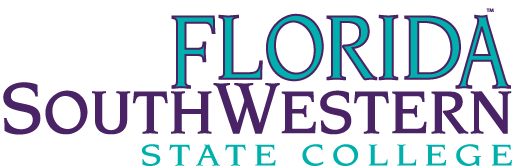 RESPIRATORY CARE PROGRAMSFaculty Planning Meeting April 21,  2023, 9:00 AMAgenda/MinutesAttendance:Sindee Karpel, RRT, AE-C		Faculty Respiratory Care & BS-CPSJean Newberry, RRT-NPS, ACCS	Program Director Respiratory Care Heather O’Connell, RRT, CPFT	DCE/Faculty Respiratory Care & BS-CPSDCE positionProgram CoordinatorJean Presented the Program Coordinator to Tommy and it has been through edits from HR.Jean discussed with Adam Millis about posting the position.  Adam stated that the position can be filled earlier than Sindee’s departure if the SoHP has money to pay the other salary.  He said that empty positions $$ can be used to pay the new position so that there can be an overlap.  He stated that nursing has multiple vacant positions and to discuss with Dean.Jean went to Dr. Such with the information from Adam and she stated she will look into it.Adam also stated that he had concerns with being able to fill the position. Jean informed him of a CA that is qualified and wants the position (Genny Baballeku).  He stated that we do not even have to post it at all and can just place.  This could eliminate interviews and formalities that would have to take place with internal or external postings.   Adam stated that if the position is posted internally we would not need to have multiple applicants to proceed.   Jean will discuss with Tommy/Dr. Such.StudentsFinals week is approaching.  Some freshmen are in trouble academically. They have been spoken to in the past.  Some have dropped and wish to return next year (Anita, Lisa).  Dayann is struggling with all courses.  Jean met with her,  she has a lot of family drama occurring and states she will continueHeather has worked on clinic schedule for summer.  For the freshmen, the weaker students have been spread out across the groups.  GCMC and Fawcett have CAs that will be taking the students.  There will be a morning and afternoon sessionFor sophomores, they have gotten their first or second choiceOne night shift (Matthieu) at GCMCSophomores are in good shape.   Clinically and academically